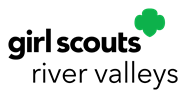 Volunteer-led Day Camp Equipment and Logistics Coordinator Volunteer Position DescriptionReports to:		       	Volunteer-led Day Camp Finance Manager	      Term:		One year with reappointmentPurpose:		To coordinate, purchase, and distribute all day camp supplies and equipment for a volunteer-led day campResponsibilitiesComplete all required training by the Day Camp Leadership Team.  Maintain ongoing communication with River Valleys and Day Camp Finance Manager.Supervise all equipment and equipment education provided to day camp campers and volunteers.Ensure the Girl Scout Mission, Promise, and Law are the basis for decision-making, usage, and care of day camp equipment.Assume responsibilities of the Day Camp Finance Manager in their absence.Provide ongoing equipment education and logistical support to the Day Camp Leadership teamWork with the Day Camp Finance Manager on the ordering and purchase of supplies and equipment.  Conduct shopping trips as needed.Keep accurate records and inventories of all day camp equipment.Collaborate with the Day Camp Program Manager regarding the maintenance of equipment, supplies, and inventories.Organize a team of volunteers to assist with the cleaning, inventory, and transportation of equipment.Assist the Day Camp Program Manager to ensure all campers and volunteers are educated on and practice the “Leave No Trace” philosophy.  Collect, review, and submit any end-of-season reports on time with the Day Camp Director.Assume other responsibilities as assigned by the Day Camp Director.Follow all GSUSA and River Valleys policies, standards, and procedures.QualificationsCurrently registered adult member of Girl Scouts of the USAComplete background checkComplete River Valleys volunteer onboarding processPractice welcoming and inclusive behavior toward people of all ages, races, religions, cultures, abilities, sexual orientation, gender, educational, and economic backgrounds.Committed to speak and act in a manner consistent with the Girl Scout Mission, Promise, and LawDemonstrate strong group and interpersonal communication skillsAbility and willingness to initiate contacts with groups and individuals within the communityKnowledge of the Girl Scout program and a positive attitude towards Girl Scouts